СодержаниеПеречень таблиц	4Перечень рисунков	5Перечень терминов и сокращений	61.	Введение	81.1.	Область применения	81.2.	Краткое описание возможностей ЕГИССО	81.3.	Уровень подготовки пользователей	81.4.	Перечень эксплуатационной документации, с которыми, необходимо ознакомиться пользователю	82.	Назначение и условие применения	92.1.	Виды деятельности, функции, для автоматизации которых предназначена ЕГИССО	92.2.	Виды деятельности, функции, для автоматизации которых предназначена подсистема «Кабинет органа, назначающего меры социальной поддержки»	92.3.	Требования к АРМ пользователя	93.	Подготовка к работе	113.1.	Организация защищенного подключения к КОНМСЗ	113.1.1.	Установка ViPNet CSP 4.4 и корневого сертификата кабинета поставщика информации ЕГИССО	123.1.2.	Требования и рекомендации по настройке интернет-подключения и веб-браузера для взаимодействия с КПИ, КОНМСЗ и ПУВ	193.1.3.	Рекомендации по настройке КриптоПро CSP 4.0 для взаимодействия с КПИ, КОНМСЗ и ПУВ	203.1.4.	Описание выбора криптопровайдера	213.2.	Получение доступа к КОНМСЗ	224.	Описание операций	234.1.	Описание ролей	234.2.	Общесистемные функции и обозначения	234.3.	Функции КОНМСЗ	244.3.1.	История назначений мер социальной защиты (поддержки)	254.3.2.	Реестр точек присутствия ОНМСЗ	294.3.3.	Сведения о принадлежности к категории «предпенсионер»	344.3.4.	Подготовленные файлы	354.3.5.	Отчеты	354.3.6.	Подача заявки в СТП	375.	Аварийные ситуации	406.	Рекомендации по освоению	41Лист регистрации изменений	42Перечень таблицТаблица 1 – Список терминов и сокращений	6Таблица 2 – Описание ролей	23Перечень рисунковРисунок 	1 – Поиск CSP	12Рисунок 	2 – Выбор раздела «ViPNet CSP»	13Рисунок 	3 – Ссылка «Загрузить»	13Рисунок 	4 – Выбор «ViPNet CSP 4.4»	14Рисунок 	5 – Отправление заявки	14Рисунок 	6 – Форма выбора регистрации или запуска ViPNet CSP	15Рисунок 	7 – Регистрация ViPNet CSP	15Рисунок 	8 – Выбор способа запроса на регистрацию	16Рисунок 	9 – ViPNet CSP. Регистрационные данные	16Рисунок 	10 – Завершение регистрации ViPNet CSP	17Рисунок 	11 – Окно приложения ViPNet CSP	18Рисунок 	12 – Выбор хранилища сертификатов	18Рисунок 	13 – Окно готовности к установке сертификата	19Рисунок 	14 – Предупреждение о безопасности	19Рисунок 	15 – Опция поддержки шифрования по ГОСТ в Яндекс Браузере	20Рисунок 	16 – Параметры алгоритмов КриптоПро CSP	21Рисунок 	17 – Проверка поля «Средства электронной подписи и УЦ издателя» ViPNet	22Рисунок 	18 – Проверка поля «Средства электронной подписи и УЦ издателя» КриптоПро	22Рисунок 	19 – Журнал «Реестр участников»	23Рисунок 	20 – Фильтр данных по параметру «Статус записи»	24Рисунок 	21 – Форма изменения данных	24Рисунок 	22 – Кабинет органа, назначающего меры социальной поддержки	25Рисунок 	23 – История назначений мер социальной защиты (поддержки)	26Рисунок 	24 – Результаты поиска	27Рисунок 	25 –Просмотр истории назначения	27Рисунок 	26 – Просмотр истории назначения	29Рисунок 	27 – Реестр точек присутствия ОНМСЗ	30Рисунок 	28 – Добавление точки присутствия ОНМСЗ	30Рисунок 	29 – Поиск записей реестра точек присутствия ОНМСЗ	31Рисунок 	30 – Редактирование записи реестра точек присутствия ОНМСЗ	32Рисунок 	31 – Поиск записей реестра точек присутствия ОНМСЗ	33Рисунок 	32 – Изменения реестра точек присутствия ОНМСЗ	33Рисунок 	33 – Просмотр записи реестра точек присутствия ОНМСЗ	34Рисунок 	34 – Сведения о принадлежности к категории «предпенсионер»	34Рисунок 	35 – Результаты поиска	35Рисунок 	36 – Отчеты	36Рисунок 	37 – Справка о назначениях по связанным мерам	36Рисунок 	38 – Подготовленные файлы	37Рисунок 	39 – Справки о назначениях по связанным мерам	37Рисунок 	40 – Подача заявки в СТП	38 Перечень терминов и сокращенийТермины и сокращения, используемые в документе, приведены в таблице 1. Таблица 1 – Список терминов и сокращений ВведениеОбласть примененияКабинет органа, назначающего меры социальной поддержки (КОНМСЗ), обеспечивает возможность представителю ОНМСЗ получать информацию о предоставленных (предоставляемых) гражданам мерах социальной защиты (поддержки) по СНИЛС гражданина.КОНМСЗ входит в состав ЕГИССО.Краткое описание возможностей ЕГИССОЕдиная государственная информационная система социального обеспечения создается в целях обеспечения граждан, органов государственной власти, органов местного самоуправления, а также организаций, предоставляющих меры социальной защиты (поддержки), социальные услуги в рамках социального обслуживания и государственной социальной помощи, иные социальные гарантии и выплаты, информацией о мерах социальной защиты (поддержки), социальных услугах в рамках социального обслуживания и государственной социальной помощи, иных социальных гарантиях и выплатах, предоставляемых населению в Российской Федерации за счет средств федерального бюджета, бюджетов субъектов Российской Федерации и местных бюджетов, путем использования инфраструктуры, обеспечивающей информационно-технологическое взаимодействие информационных систем, используемых для предоставления государственных и муниципальных услуг и исполнения государственных и муниципальных функций в электронной форме, входящей в инфраструктуру электронного правительства.Уровень подготовки пользователейВсе пользователи системы должны обладать знаниями и навыками работы в качестве Пользователя персональных компьютеров в соответствии с Приложением к приказу Мининформсвязи России от 27.12.2005 № 147 «Квалификационные требования к государственным служащим в области использования информационных технологий».Перечень эксплуатационной документации, с которыми, необходимо ознакомиться пользователюДля работы в КОНМСЗ пользователь должен ознакомиться с настоящим руководством.Назначение и условие примененияВиды деятельности, функции, для автоматизации которых предназначена ЕГИССОВидами автоматизируемой ЕГИССО деятельности являются:процессы информирования населения Российской Федерации о об основаниях, условиях, способах, формах предоставления мер социальной защиты (поддержки), социальных услуг в рамках социального обслуживания и государственной социальной помощи, иных социальных гарантий и выплат и об организациях, предоставляющих социальные услуги;контроль со стороны получателей мер соблюдения гарантированного объема и качества предоставления мер социальной защиты (поддержки), социальных услуг в рамках социального обслуживания и государственной социальной помощи, иных социальных гарантий и выплат;деятельность органов и учреждений исполнительной власти федерального, регионального, муниципального уровней и внебюджетных фондов, участвующих в социальной защите (поддержке), в части процессов определения права гражданина на получение запрошенных им мер социальной защиты (поддержки);деятельность органов и учреждений исполнительной власти федерального, регионального, муниципального уровней и внебюджетных фондов, в части процессов анализа исполнения государственных обязательств по обеспечению населения Российской Федерации социальной защитой (поддержкой), социальными услугами в рамках социального обслуживания и государственной социальной помощи, иными социальными гарантиями и выплатами.Виды деятельности, функции, для автоматизации которых предназначена подсистема «Кабинет органа, назначающего меры социальной поддержки»Подсистема «Кабинет органа, назначающего меры социальной поддержки» предназначена для:просмотра истории назначений получателя;ведения реестра точек присутствия ОНМСЗ;получения справки о назначениях по связанным мерам;просмотра сведений о принадлежности гражданина к категории «предпенсионер».Требования к АРМ пользователяАРМ пользователя КОНМСЗ должен удовлетворять следующим требованиям:системные требования:процессор 32-разрядный (x86) или 64-разрядный (x64) с частотой 1 гигагерц (ГГц) или выше;объем оперативной памяти (RAM): 1024 Мб или выше;свободный объем дискового пространства (HDD) - не менее 10 Гб;Скорость Интернет соединения - не менее 1024Кбит/сек;операционная система: Windows 8 (32/64-разрядная), Windows 8.1 (32/64-разрядная) или Windows 10 (32/64-разрядная);установленный криптопровайдер. Критерием выбора критопровайдера должен являться тип ПАК УЦ издателя квалифицированного сертификата электронной подписи, используемого пользователем. Описание выбора используемого криптопровайдера приведено в разделе «Описание выбора криптопровайдера» настоящего документа;один из веб-браузеров: Яндекс Браузер (https://yandex.ru/promo/browser/brand/s/021); Спутник (https://www.sputnik-lab.com/#downloads);установленный модуль криптографической защиты информации для рабочего места пользователя: ППО УЭПШ Crypto+ DE;для операционной системы и веб-браузера должны быть установлены самые последние пакеты обновлений;пользователь должен обладать квалифицированным сертификатом электронной подписи.Одновременная установка двух криптопровайдеров недопустима.Подготовка к работеВ рамках подготовки должна быть произведена регистрация пользователя КОНМСЗ путем подачи соответствующей заявки Оператору ЕГИССО. Регистрация пользователя КОНМСЗ осуществляется в соответствии с приложением Порядок регистрации, изменения регистрационных данных и аннулирования регистрации поставщиков информации и пользователей ЕГИССО к документу «Регламент информационного взаимодействия поставщиков и потребителей информации с ЕГИССО».Организация защищенного подключения к КОНМСЗПодключение к внутренним порталам ЕГИССО осуществляется по Интернет-соединению, защищенному протоколом TLS по ГОСТ с прохождением односторонней аутентификации. В результате канал подключения к внутренним порталам будет защищен от перехвата и подмены информации с использованием удовлетворяющих нормативным требованиям криптографических алгоритмов, обеспечивающих конфиденциальность передаваемой информации.Чтобы организовать защищенное подключение, необходимо выполнить следующие действия:Установите на АРМ пользователя криптопровайдер и корневой сертификат кабинета поставщика информации ЕГИССО. Криптопровайдер ViPNet CSP 4.4 является бесплатным и рекомендованным к использованию в ЕГИССО криптопровайдером, работающим совместно с браузером Microsoft Internet Explorer 11. Подробнее см. п.4.При использовании браузера Спутник с встроенным ГОСТ установка дополнительных криптопровайдеров не требуется.При использовании других браузеров рекомендуется использование полнофункциональных СКЗИ ViPNet PKI Client или КриптоПро CSP версии 4.0 R4 и выше. Установка и настройка этих СКЗИ осуществляется в соответствии с поставляемой с ним эксплуатационной документацией.Установите на АРМ криптопровайдер ViPNet CSP 4.4 или КриптоПро CSP 4.0 R4 (сертифицированная версия) и корневой сертификат кабинета поставщика информации ЕГИССО. ViPNet CSP 4.4 является бесплатным и рекомендованным к использованию в ЕГИССО криптопровайдером. Подробнее см. раздел «Установка ViPNet CSP 4.4 и корневого сертификата кабинета поставщика информации ЕГИССО». Установка и настройка КриптоПро CSP 4.0 R4 осуществляется в соответствии с поставляемой с ним эксплуатационной документацией. Подробнее см. раздел «Рекомендации по настройке КриптоПро CSP 4.0 для взаимодействия с кабинетом поставщика информации ЕГИССО».Настройте интернет-подключение и браузер для взаимодействия с кабинетом поставщика информации ЕГИССО. Подробнее см. раздел «Требования и рекомендации по настройке интернет подключения и веб-браузера для взаимодействия с кабинетом поставщика информации ЕГИССО».Установите и настройте модуль криптографической защиты информации для рабочего места пользователя ППО УЭПШ Crypto+ DE.Установка и настройка ППО УЭПШ Crypto+ DE осуществляется в соответствии с положениями документов:«ППО_УЭПШ_Руководство пользователя» (http://egisso.ru/site/client/#/documents-categories/3);«Установка Crypto+ DE» (https://es.pfrf.ru/uepsh_signature_info/#crypto).Установка ViPNet CSP 4.4 и корневого сертификата кабинета поставщика информации ЕГИССОЗагрузка и установка ViPNet CSPПорядок действий для загрузки и установки ViPNet CSP:Зайдите на сайт https://infotecs.ru/Нажмите поиск и в появившемся поле ввода введите CSP (рис. 1).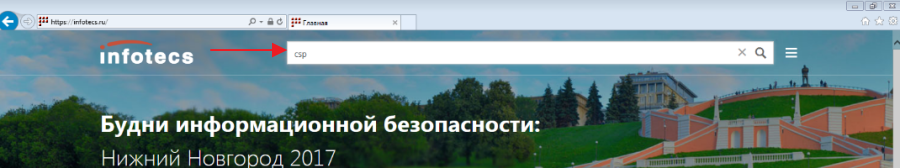  1 – Поиск CSPНа открывшейся странице выберите раздел «ViPNet CSP 4» (рис. 2).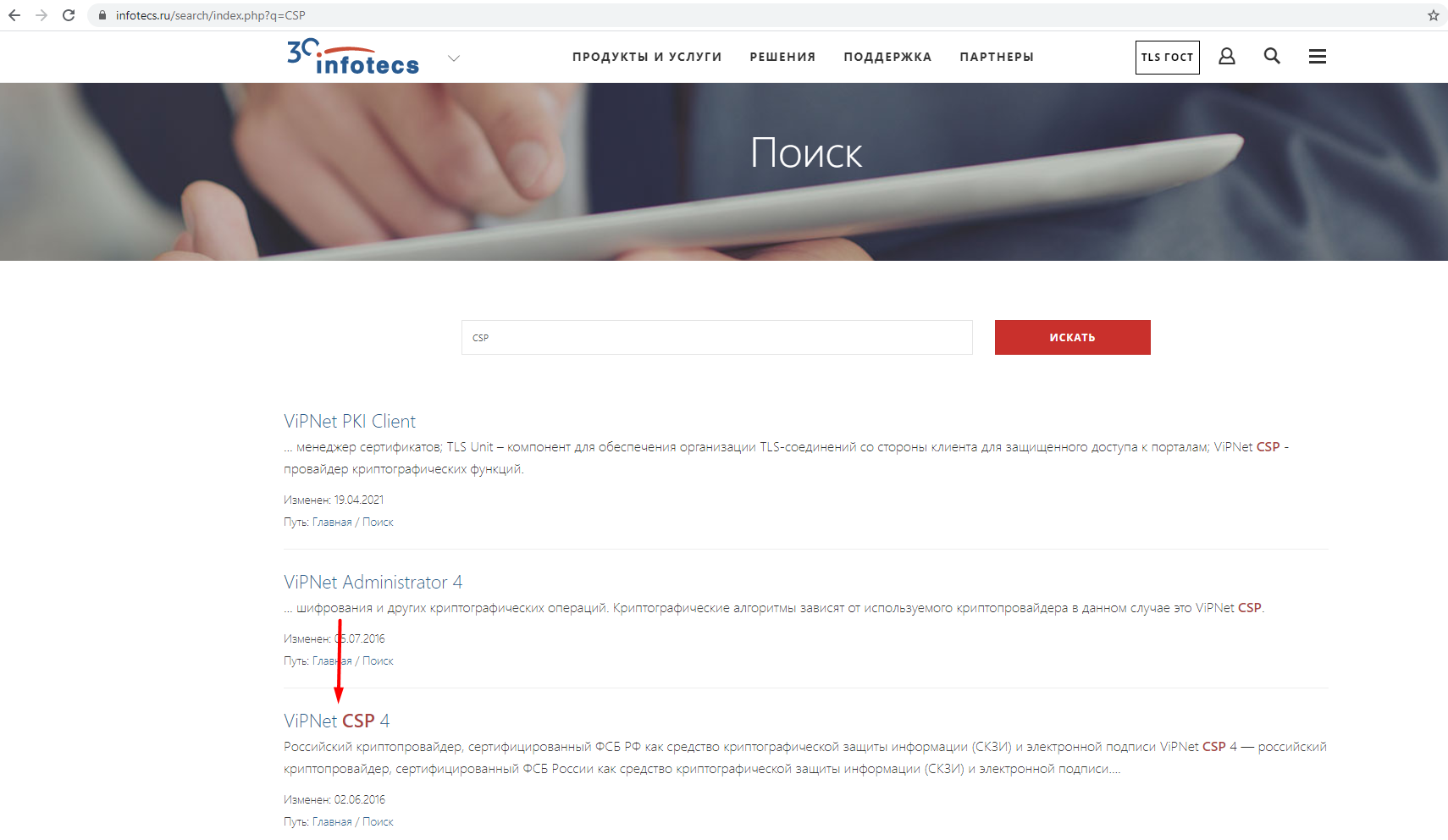  2 – Выбор раздела «ViPNet CSP»Нажмите на ссылку «Загрузить» (рис. 3).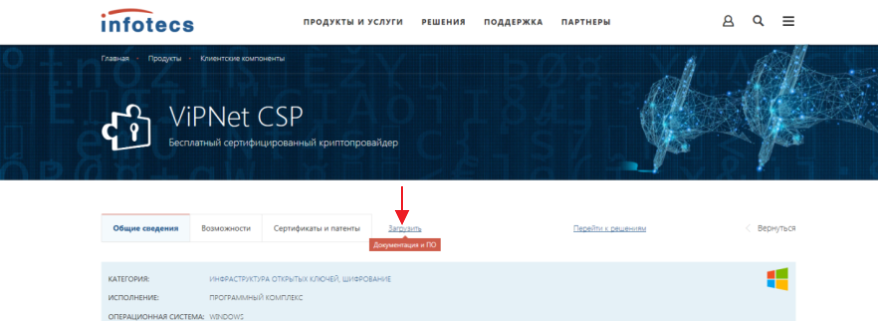 3 – Ссылка «Загрузить»В открывшемся списке выберите «ViPNet CSP Win 4.4 Windows RUS» (рис.4).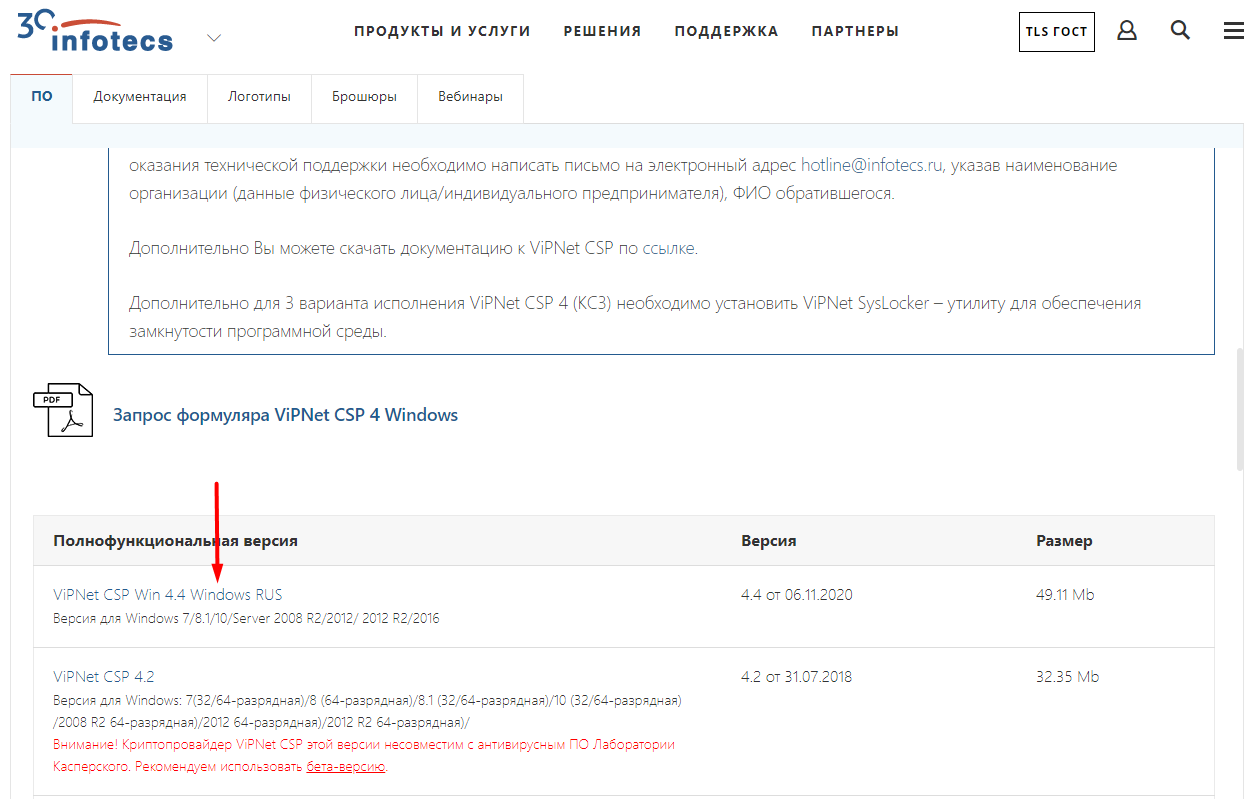 4 – Выбор «ViPNet CSP 4.4» Заполните форму и нажмите кнопку «Отправить заявку» (рис. 5).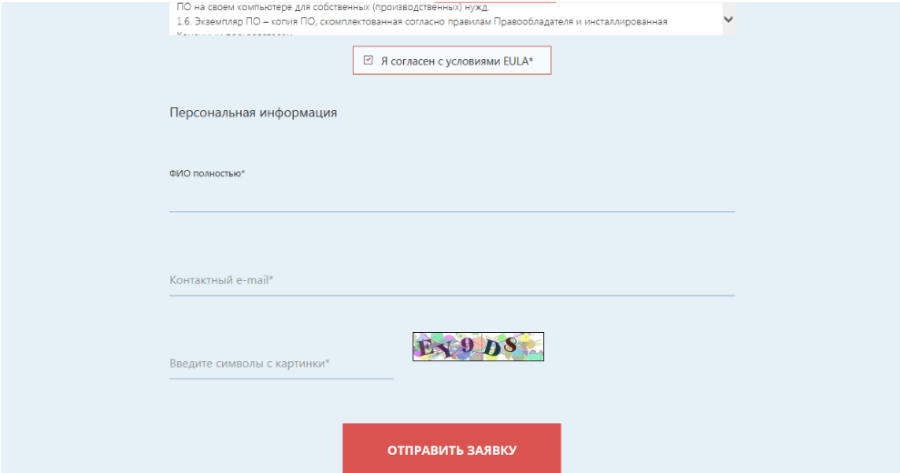  5 – Отправление заявкиДождитесь получения электронного письма.Загрузите ViPNet CSP по инструкции в письме.Установите ViPNet CSP и перезагрузите компьютер.Активация ViPNet CSPЧтобы активировать ViPNet CSP, необходимо выполнить следующие действия:Запустите ViPNet CSP. Откроется окно (рис. 6).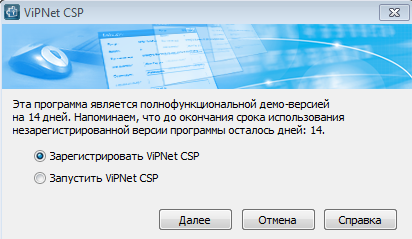 6 – Форма выбора регистрации или запуска ViPNet CSPВыберите переключатель «Зарегистрировать ViPNet CSP» и нажмите кнопку «Далее». Откроется окно (рис. 7).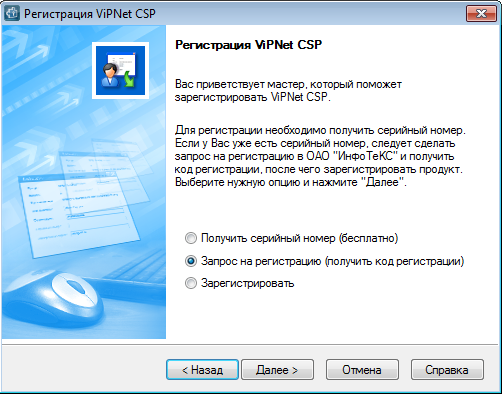 7 – Регистрация ViPNet CSPВыберите переключатель «Запрос на регистрацию» и нажмите кнопку «Далее». Откроется окно (рис. 8).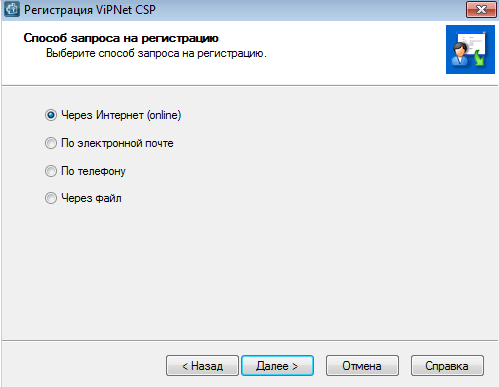  8 – Выбор способа запроса на регистрацию Выберите переключатель «Через Интернет» и нажмите кнопку «Далее».Заполните обязательные поля «Электронная почта» (вставьте свой адрес) и «Серийный номер» (из электронного письма от Infotecs) и нажмите кнопку «Далее» (рис. 9).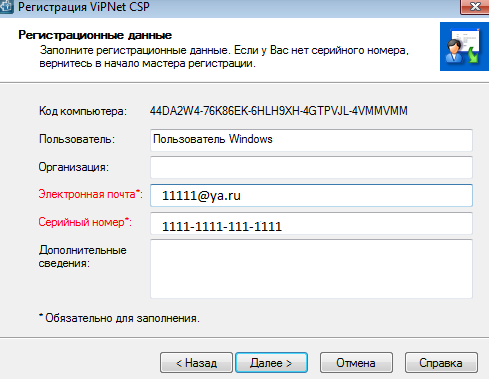  9 – ViPNet CSP. Регистрационные данныеДождитесь окончания регистрации и нажмите кнопку «Готово» (рис. 10).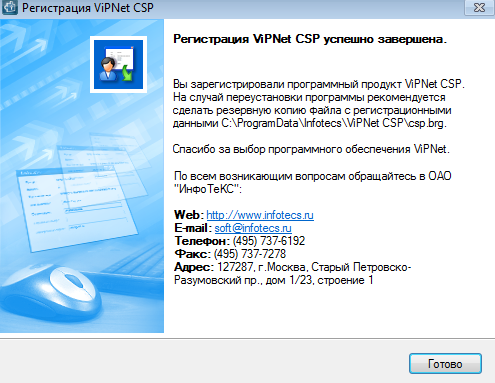  10 – Завершение регистрации ViPNet CSP Запустите приложение ViPNet CSP.Установка корневого сертификата ЕГИССОЧтобы установить корневой сертификат ЕГИССО, необходимо выполнить следующие действия:Скачайте корневой сертификат из раздела «Другое» сайта ЕГИССО:http://egisso.ru/site/client/#/documents-categories/9.Запустите приложение ViPNet CSP.В окне «Контейнеры ключей» нажмите кнопку «Установить сертификат» (рис. 11).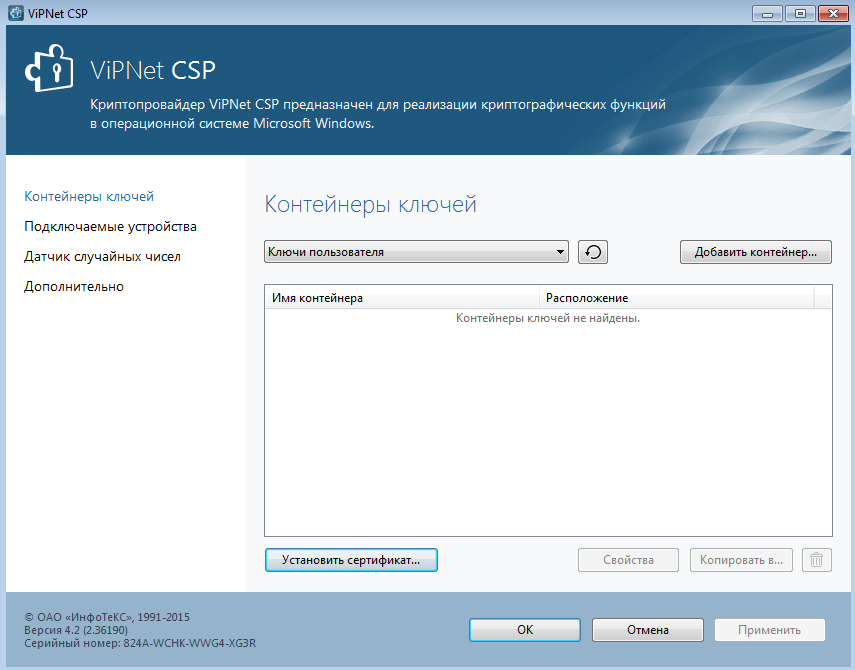  11 – Окно приложения ViPNet CSPВыберите сертификат и нажмите кнопку «Открыть». Откроется Мастер установки сертификатов.Нажмите кнопку «Далее». Откроется окно (рис. 12).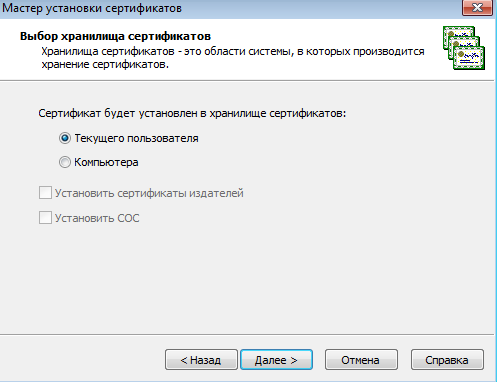  12 – Выбор хранилища сертификатовВыберите переключатель «Текущего пользователя» и нажмите кнопку «Далее». Откроется окно (рис.13).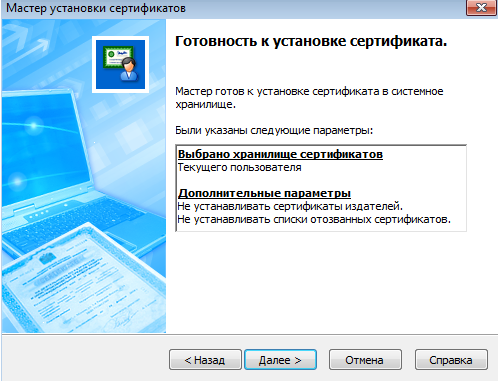  13 – Окно готовности к установке сертификатаНажмите кнопку «Далее». Откроется окно (рис. 14).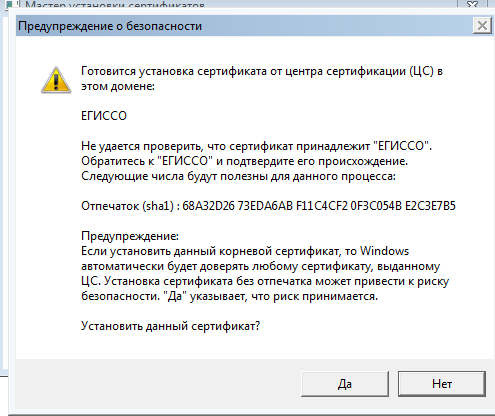  14 – Предупреждение о безопасностиНажмите кнопку «Да».Нажмите кнопку «Готово».Требования и рекомендации по настройке интернет-подключения и веб-браузера для взаимодействия с КПИ, КОНМСЗ и ПУВПо умолчанию в рекомендуемых браузерах поддержка шифрования по ГОСТ включена. Рекомендуем убедиться в этом. Для этого, необходимо выполнить следующие действия:Откройте «Настройки» браузера - .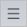 Откройте «Системные».Убедитесь, что в блоке «Сеть» включена опция «Подключаться к сайтам, использующим шифрование по ГОСТ. Требуется КриптоПро CSP» (рис. 15).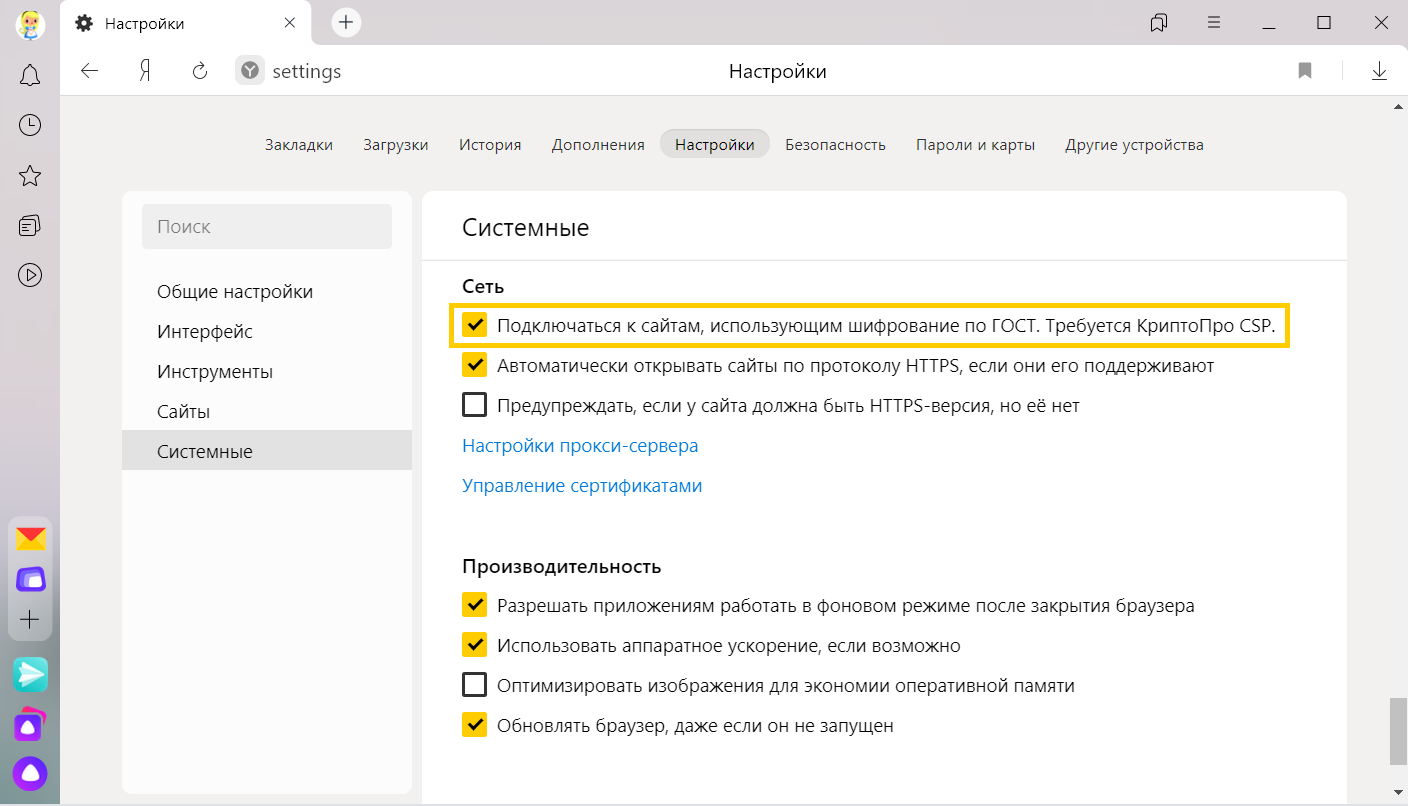 15 – Опция поддержки шифрования по ГОСТ в Яндекс БраузереДля проверки защищённого соединения перейдите по ссылке https://pd.egisso.ru/gost_ssl_check.html. В случае успешного соединения откроется страница с подтверждающим сообщением.Если в браузере появится ошибка:убедитесь, что установлен корневой сертификат сертификата кабинета поставщика информации ЕГИССО;убедитесь, что в организации не используется функционал SSL-инспекции на интернет-шлюзе. Если используется, то добавьте сайт «pd.egisso.ru» в список исключений;обратитесь к администратору ответственному за обслуживание интернет-шлюза для анализа возможных причин.Рекомендации по настройке КриптоПро CSP 4.0 для взаимодействия с КПИ, КОНМСЗ и ПУВЧтобы настроить КриптоПро CSP 4.0 R2 для успешного подключения к КПИ, КОНМСЗ, ПУВ, необходимо выполнить следующие действия:Запустить КриптоПро CSP 4.0 от имени пользователя, обладающего правами локального администратора компьютера.Открыть настройки КриптоПро CSP 4.0 и перейдите на закладку «Алгоритмы».Убедитесь, что для типа CSP «CSP GOST R 34.10-2012 (256)» установлены параметры алгоритмов, показанных на рисунке 16.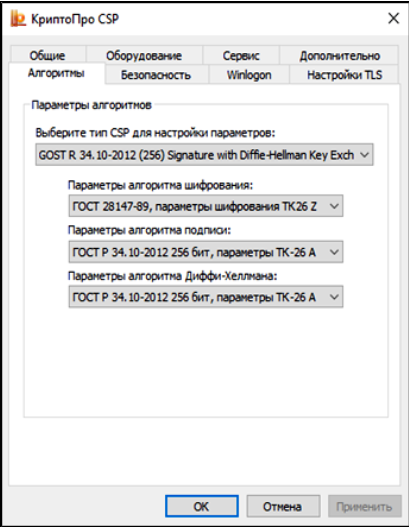 16 – Параметры алгоритмов КриптоПро CSPНажмите кнопку «ОК».Описание выбора криптопровайдераКриптопровайдеры КриптоПро и ViPNet CSP имеют разный формат контейнера закрытого ключа, который не является интероперабельным. Выбор криптопровайдера осуществляется на основе типа ПАК УЦ, используемого издателем квалифицированного сертификата пользователя. Чтобы проверить тип ПАК, откройте сертификат и посмотрите значение поля «Средства электронной подписи и УЦ издателя».В сертификате, изданном ПАК УЦ на основе продуктов ViPNet, поле «Средство электронной подписи» имеет значение «ViPNet CSP». Для работы с сертификатом используйте ViPNet CSP (рис. 17).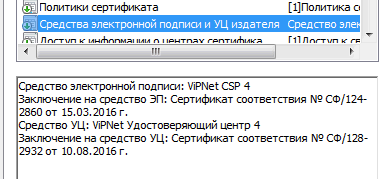  17 – Проверка поля «Средства электронной подписи и УЦ издателя» ViPNetВ сертификате, изданном ПАК УЦ на основе продуктов КриптоПро, поле «Средство электронной подписи» имеет значение «ПАКМ «КриптоПро HSM». Для работы с сертификатом используйте КриптоПро CSP (рис. 18).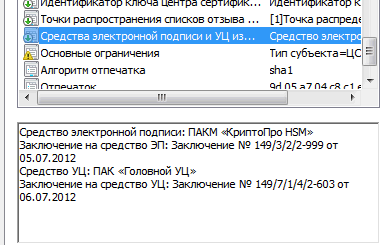  18 – Проверка поля «Средства электронной подписи и УЦ издателя» КриптоПроПолучение доступа к КОНМСЗОбщий порядок получения доступа к КОНМСЗ:Оформляется заявка на регистрацию в качестве участника ЕГИССО.Оператор ЕГИССО рассматривает заявку.В случае положительного результата проверки заявки оператор ЕГИССО выдает доступ организации в качестве участника ЕГИССО.Описание операцийОписание ролейВ целях разграничения прав доступа к функциям ЕГИССО для пользователей КОНМСЗ определены нижеописанные роли (Таблица 2).Таблица 2 – Описание ролейОбщесистемные функции и обозначенияВ журналах Системы доступны сортировка по возрастанию и по убыванию и фильтрация списка элементов информационного объекта.Сортировка данных обозначается символом «  ». Если символ отсутствует, список невозможно отсортировать по данному параметру (рис. 19).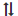 Символы «  » или «  » обозначают сортировку по убыванию и по возрастанию.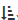 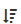 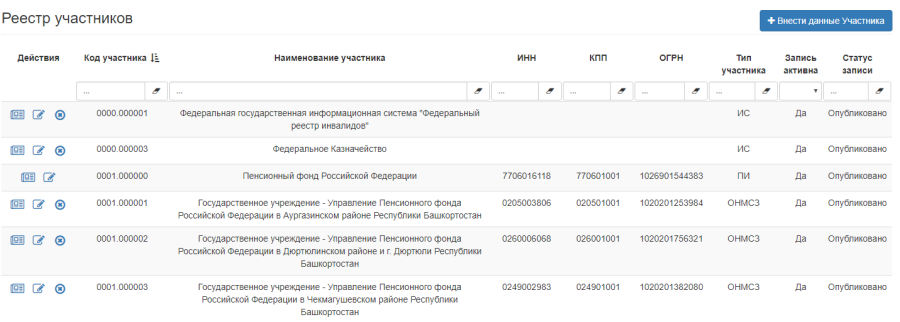  19 – Журнал «Реестр участников» Чтобы отфильтровать список, заполните поле фильтра и нажмите Enter или выберите значение из выпадающего списка (рис. 20).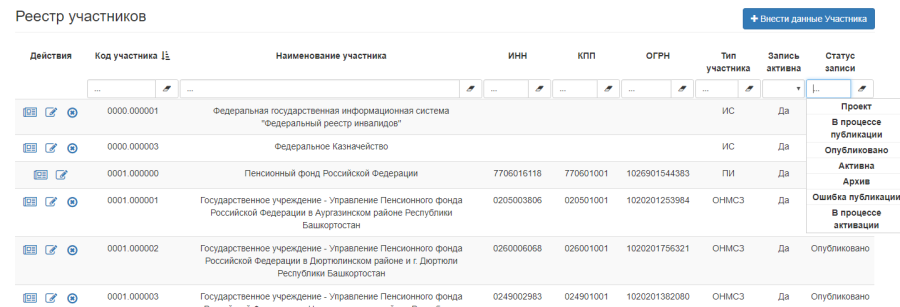  20 – Фильтр данных по параметру «Статус записи»В списках предусмотрена фильтрация по нескольким полям.Журнал отображает список элементов журнала постранично. Количество строк, отображаемых на странице, можно выбрать – 10, 20 или 50 строк.Кнопка «Просмотр»  предназначена для просмотра элемента списка.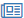 Кнопка «Редактировать»  предназначена для редактирования элемента списка.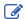 Кнопка «Удалить»  предназначена для удаления элемента списка.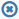 На формах изменения данных поля серого цвета недоступны для редактирования. Например, на форме изменения данных, представленной на рисунке 21, поля «Идентификатор участника» и «Код участника» недоступны для редактирования, а в поле «Наименование участника» можно внести изменения.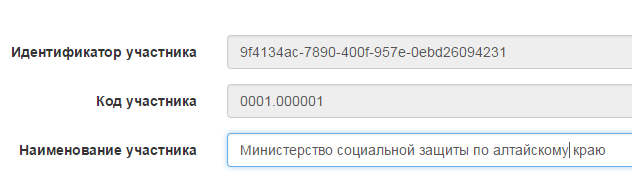  21 – Форма изменения данныхФункции КОНМСЗКабинет органа, назначающего меры социальной поддержки, предназначен для:просмотра истории назначений получателя;ведения реестра точек присутствия ОНМСЗ;получения справки о назначениях по связанным мерам;просмотра сведений о принадлежности гражданина к категории «предпенсионер».Чтобы зайти в кабинет органа, назначающего меры социальной поддержки, следует выполнить нижеописанные действия:Зайдите на портал ЕГИССО: www.egisso.ru.Выберите меню входа в кабинет органа, назначающего меры социальной поддержки. Откроется страница авторизации в ЕСИА.Введите данные для входа в ЕГИССО и нажмите кнопку «Войти».Выберите организацию из предложенного списка. Кабинет откроется, если пользователь состоит в группе ЕСИА «Уполномоченный сотрудник ОНМСЗ». Откроется окно показанное на рисунке 22.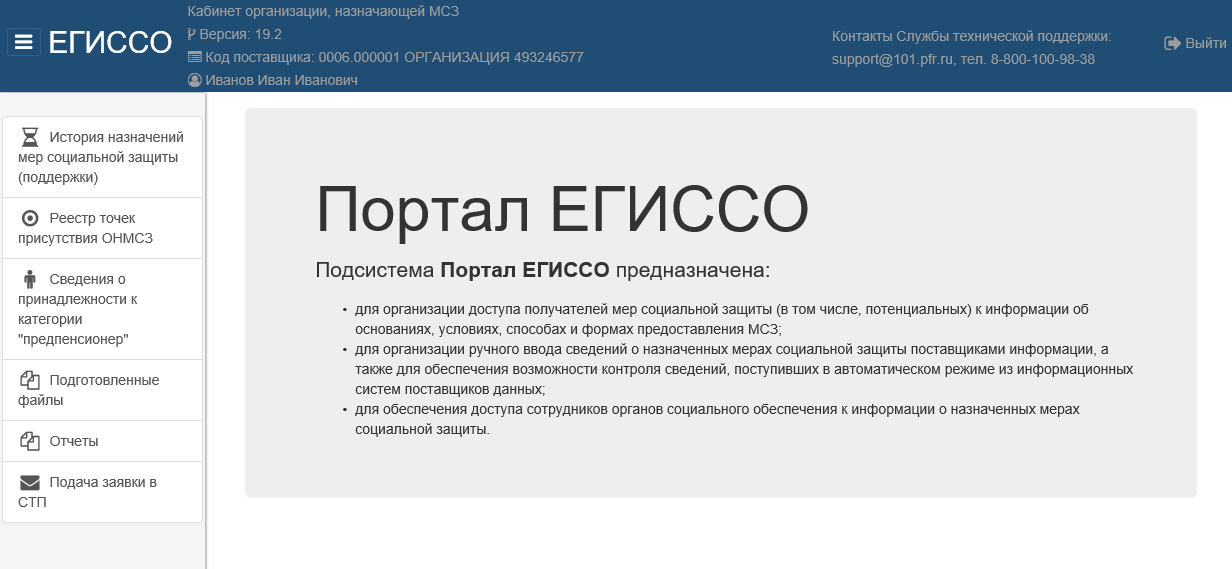  22 – Кабинет органа, назначающего меры социальной поддержкиВ разделе КОНМСЗ доступны следующие подразделы:«История назначений мер социальной защиты (поддержки)» (п.4.3.1);«Реестр точек присутствия ОНМСЗ» (п.4.3.2);«Сведения о принадлежности к категории «предпенсионер»» (п.4.3.3);«Подготовленные файлы» (п.4.3.4);«Отчеты» (п.4.3.5);«Подача заявки в СТП» (п.4.3.6).Чтобы выйти из кабинета органа, назначающего меры социальной поддержки, следует нажать кнопку «Выйти», расположенную в верхнем правом углу окна.История назначений мер социальной защиты (поддержки)Чтобы найти сведения о факте назначения МСЗ(П):Перейдите в раздел «История назначений мер социальной защиты (поддержки)». Откроется страница «Поиск сведений о факте назначения» (рис. 23).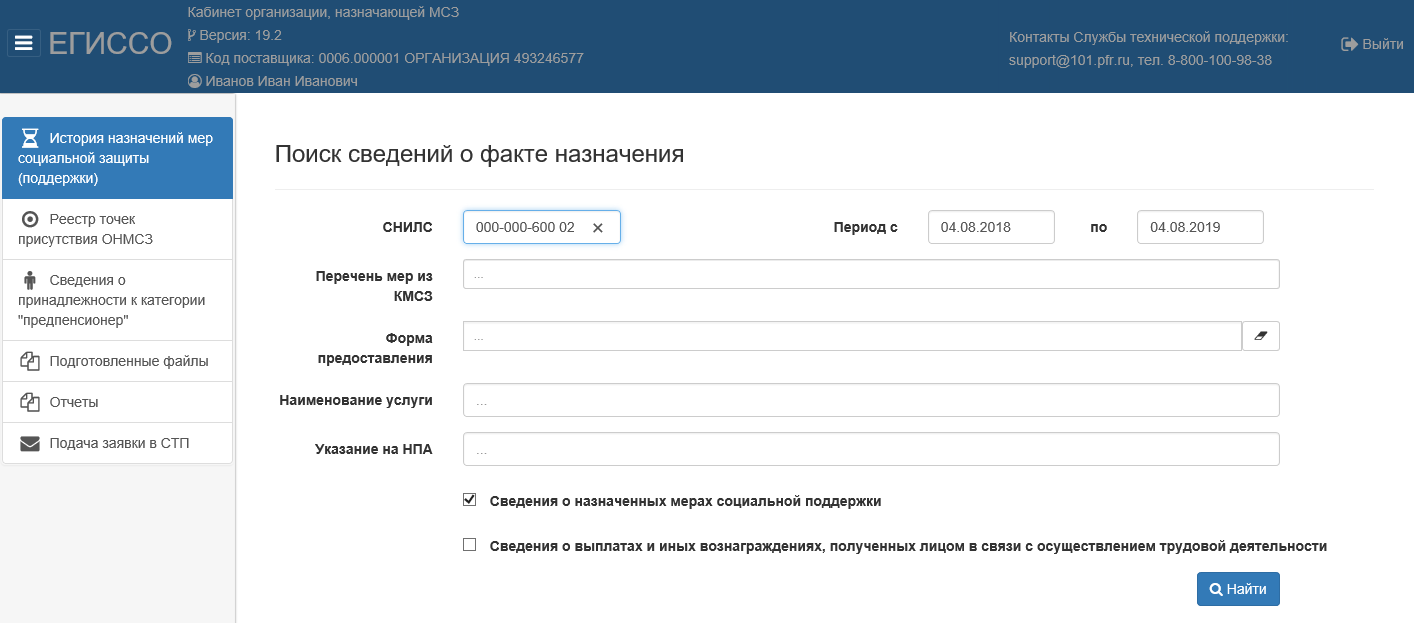  23 – История назначений мер социальной защиты (поддержки) Заполните поля:«СНИЛС». СНИЛС получателя МСЗ(П). Поле обязательно для заполнения;«Период с». Дата, с которой начинается период для формирования справки. По умолчанию заполняется текущей датой, уменьшенной на год;«Период по». Дата, которой заканчивается период для формирования справки. По умолчанию заполняется текущей датой;«Перечень мер из КМСЗ». Перечень типовых мер из КМСЗ, по которым запрашиваются сведения о назначении. Для заполнения поля укажите код или фрагмент наименования меры. С классификатором можно ознакомиться на сайте ПФР в разделе ЕГИССО;«Форма предоставления». Форма предоставления МСЗ. Возможные значения:денежная;натуральная;льготы;услуги;«Наименование услуги». Наименование государственной или муниципальной услуги, для предоставления которой необходима запрашиваемая информация;«Указание на НПА». Указание на положения нормативного правового акта, устанавливающие, что запрашиваемая информация необходима для предоставления государственной муниципальной услуги, включая реквизиты акта.При необходимости установите флажки:«Сведения о назначенных мерах социальной поддержки»;«Сведения о выплатах и иных вознаграждениях, полученных лицом в связи с осуществлением трудовой деятельности».Нажмите кнопку «Найти». В результатах поиска (рис. 24) отображаются факты назначения МСЗ(П), удовлетворяющие следующим условиям:все факты, назначенные указанному СНИЛС, данной ОНМСЗ;все факты, назначенные указанному СНИЛС другими ОНМСЗ по тем мерам КМСЗ, по которым данный ОНМСЗ имеет право запрашивать информацию.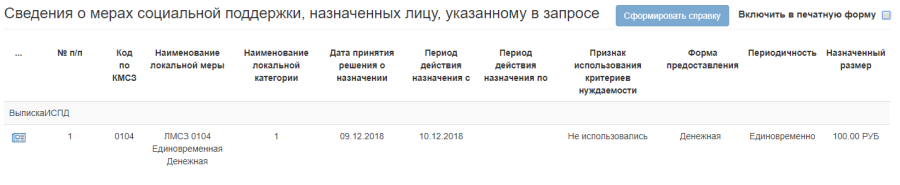  24 – Результаты поискаНажмите кнопку . Откроется страница «Просмотр истории назначения» (рис. 25).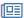 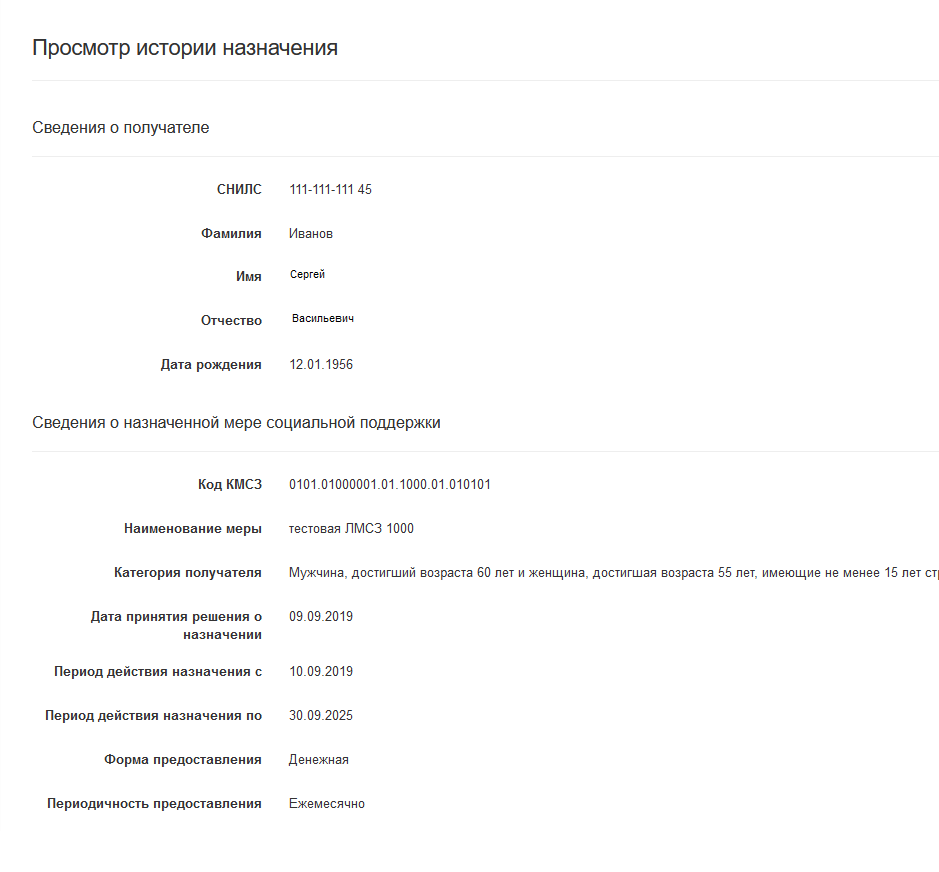  25 –Просмотр истории назначенияНа странице будет отображена информация следующих разделов:сведения о получателе;сведения о назначенной мере социальной поддержки;критерии нуждаемости при назначении меры;сведения о лицах, являющихся основанием для назначения меры;документы, дающие право на назначение меры;сведения о нормативных-правовых актах, которыми установлена мера социальной поддержки.Чтобы получить справку о назначенных МСЗ, необходимо выполнить следующие действия:В разделе «История назначений мер социальной защиты (поддержки)» найдите сведения о факте назначения МСЗ.Нажмите кнопку . Откроется страница «Просмотр истории назначения».Установите флажок «Включить в печатную форму» и нажмите кнопку «Сформировать справку». Появится кнопка «Скачать».Нажмите кнопку «Скачать». На компьютер пользователя скачается архив, содержащий PDF-файл выписки и электронную подпись.PDF-файл содержит информацию, полученную в результате поиска и отобразившуюся на странице «История назначений мер социальной защиты (поддержки)».Для получения справки, содержащей полную информацию о назначении меры социальной защиты (поддержки):Нажмите кнопку . Откроется страница «Просмотр истории назначения».На открывшейся странице для сведений, которые, необходимо включить в справку, установите флажок «Включить в печатную форму».Нажмите кнопку «Сформировать справку». Появится кнопка «Скачать».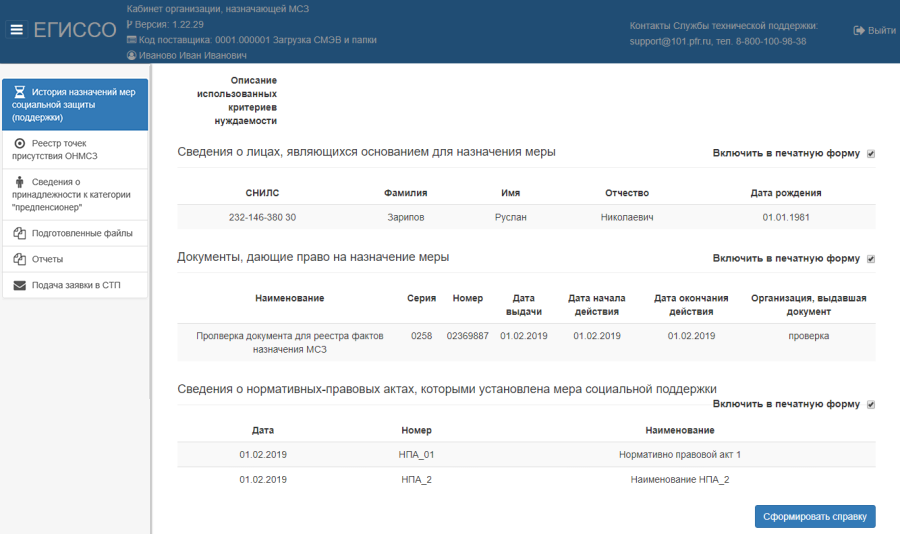  26 – Просмотр истории назначенияНажмите кнопку «Скачать». На компьютер пользователя будет загружен PDF-файл справки.Реестр точек присутствия ОНМСЗВ подразделе «Реестр точек присутствия ОНМСЗ» можно:посмотреть точки присутствия ОНМСЗ;добавить точку присутствия ОНМСЗ;посмотреть запись реестра точек присутствия ОНМСЗ;удалить запись реестра точек присутствия ОНМСЗ;отправить изменения в ЕГИССО.Просмотр реестра точек присутствия ОНМСЗЧтобы посмотреть Реестр точек присутствия ОНМСЗ, необходимо выполнить следующие действия:Перейдите в раздел «Реестр точек присутствия ОНМСЗ». Откроется страница показанная на рисунке 27.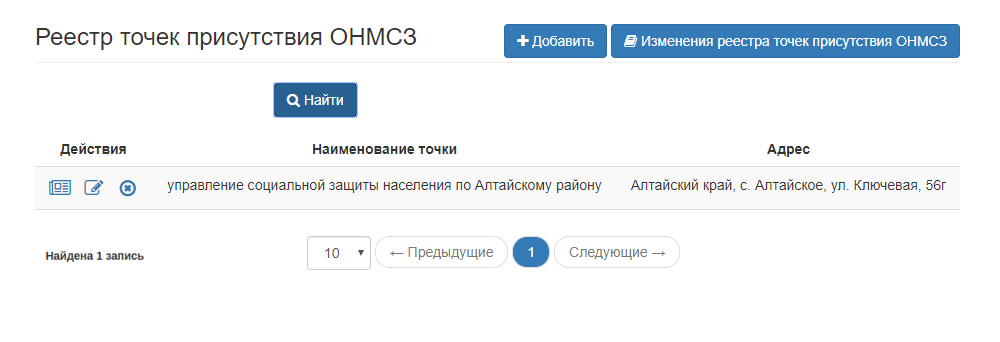  27 – Реестр точек присутствия ОНМСЗНажмите кнопку «Найти».В результате появится список точек присутствия ОНМСЗ, с указанием адреса точки и назначаемых ЛМСЗ.Добавление точек присутствия ОНМСЗЧтобы добавить точку присутствия ОНМСЗ, необходимо выполнить следующие действия:Нажмите кнопку «Добавить». Откроется форма для ввода данных (рис. 28).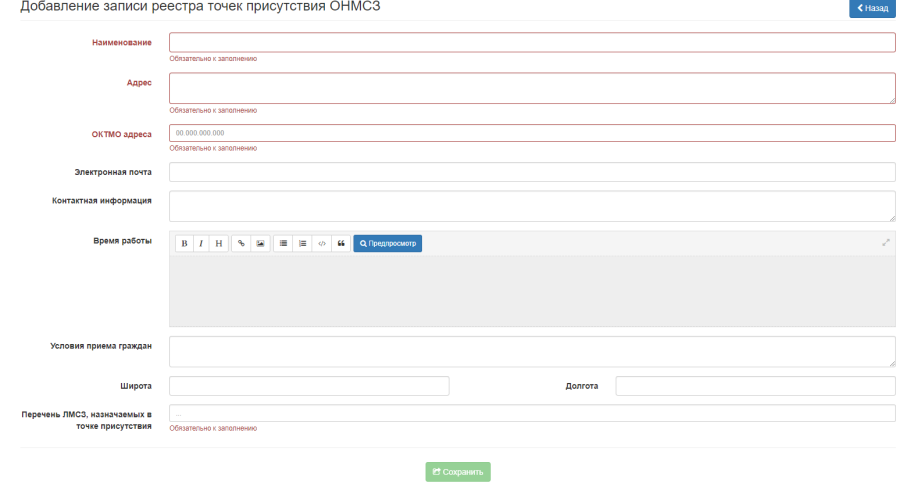  28 – Добавление точки присутствия ОНМСЗЗаполните обязательные поля:«Наименование»;«Адрес»;«ОКТМО адреса»;«Перечень ЛМСЗ, назначаемых в точке присутствия»;При необходимости заполните поля:«Электронная почта»;«Контактная информация»;«Время работы»;«Условия приема граждан»;«Широта»;«Долгота».Нажмите кнопку «Сохранить». Появится сообщение «Данные сохранены».Редактирование точки присутствия ОНМСЗЧтобы отредактировать запись реестра точек присутствия ОНМСЗ, необходимо выполнить следующие действия:Перейдите в раздел «Реестр точек присутствия ОНМСЗ» и найдите записи реестра точек присутствия ОНМСЗ (рис. 29).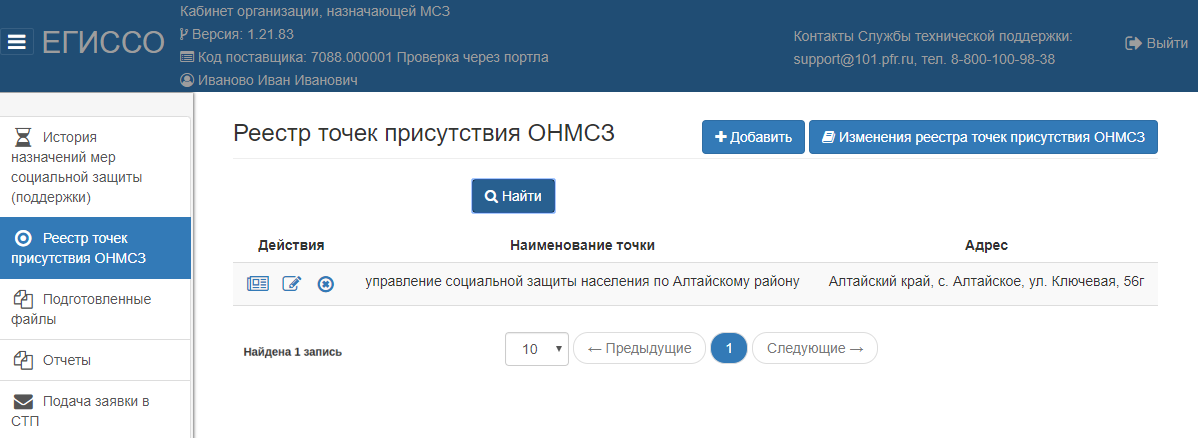  29 – Поиск записей реестра точек присутствия ОНМСЗНажмите кнопку  в столбце «Действия» для необходимой записи (рис. 30).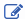 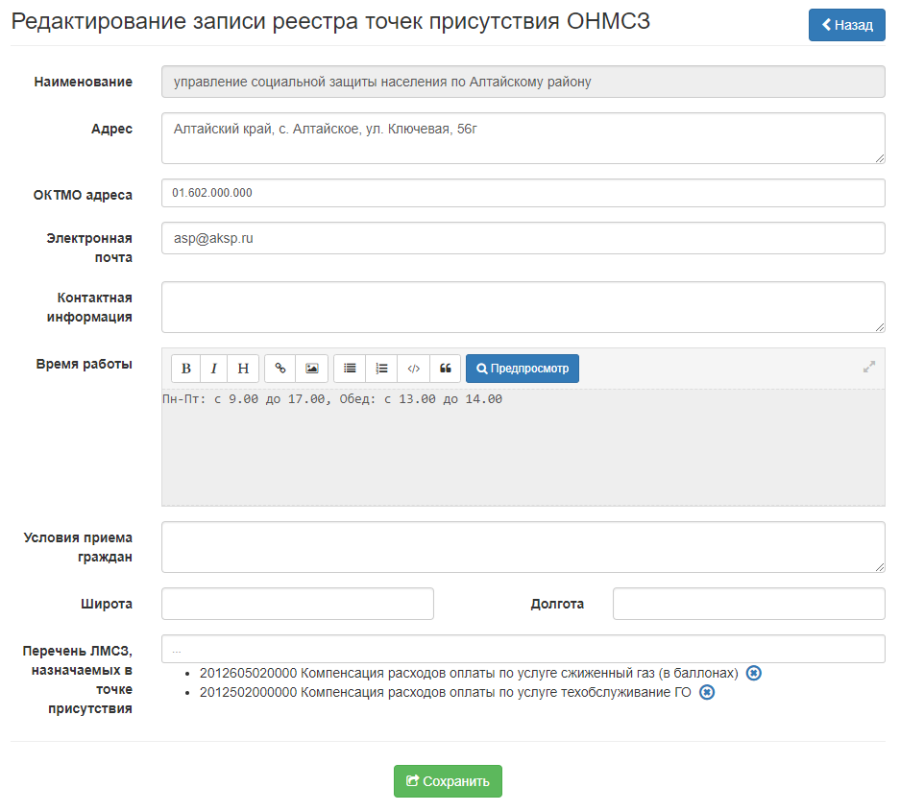  30 – Редактирование записи реестра точек присутствия ОНМСЗОтредактируйте поля и нажмите кнопку «Сохранить».Удаление точки присутствия ОНМСЗЧтобы удалить запись о точке присутствия ОНМСЗ, необходимо выполнить следующие действия:Перейдите в раздел «Реестр точек присутствия ОНМСЗ» и найдите записи реестра точек присутствия ОНМСЗ (рис. 31). 31 – Поиск записей реестра точек присутствия ОНМСЗНажмите кнопку  в столбце «Действия» для необходимой записи.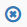 Отправка записей в ЕГИССООтправка записей изменений реестра точек присутствия в ЕГИССО доступна только поставщикам информации – пользователям КПИ.Пользователь КОНМСЗ может просмотреть и изменить создаваемые и изменяемые записи до того, как поставщик их выгрузит в ЕГИССО.Чтобы изменить реестр точек присутствия ОНМСЗ, необходимо выполнить следующие действия:Нажмите кнопку «Изменения реестра точек присутствия ОНМСЗ». На странице «Изменения реестра точек присутствия ОНМСЗ» отображаются ОНМСЗ с указанием точки присутствия (рис. 32).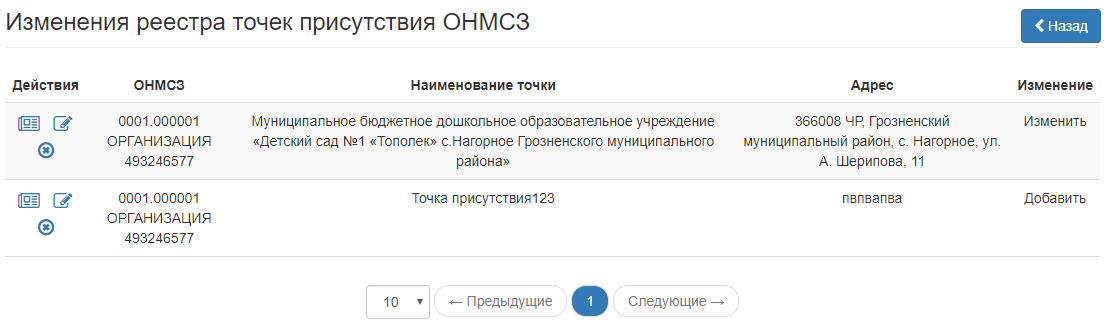  32 – Изменения реестра точек присутствия ОНМСЗНажмите кнопку  в столбце «Действия» для необходимой записи.Чтобы просмотреть запись реестра точек присутствия ОНМСЗ, нажмите кнопку  в столбце «Действия» для необходимой записи (рис. 33).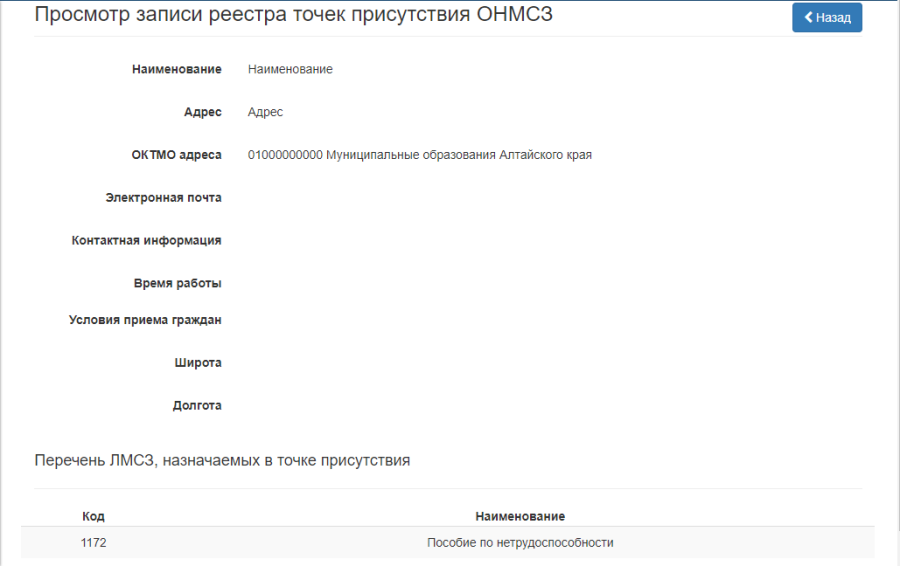  33 – Просмотр записи реестра точек присутствия ОНМСЗСведения о принадлежности к категории «предпенсионер»Чтобы найти сведения о принадлежности гражданина к категории «предпенсионер» , необходимо выполнить следующие действия::Перейдите в раздел Сведения о принадлежности к категории «предпенсионер». Откроется страница «Поиск сведений о принадлежности к категории «предпенсионер» (рис. 34).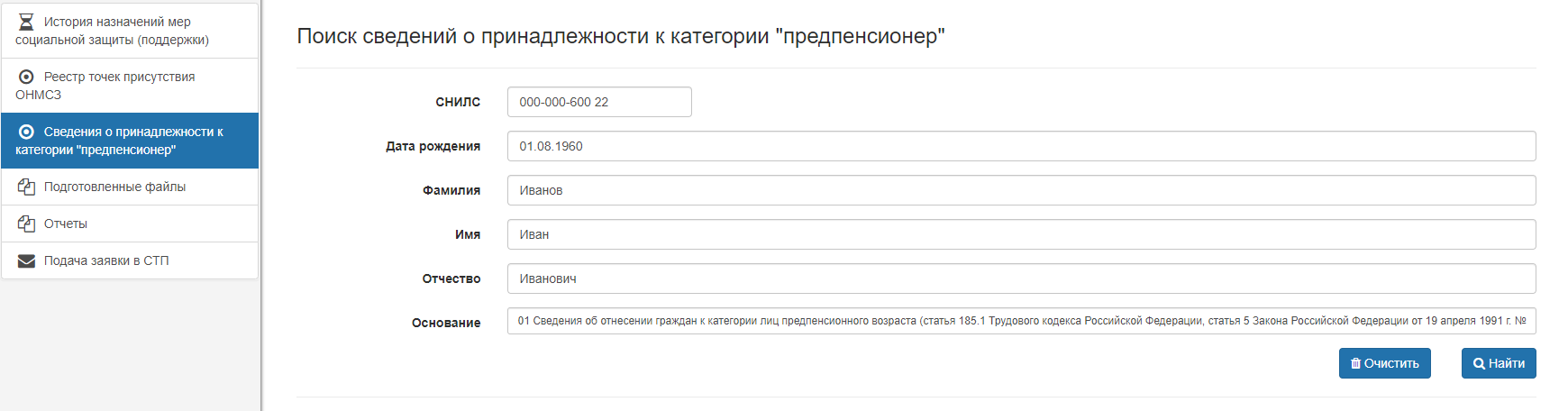  34 – Сведения о принадлежности к категории «предпенсионер»Заполните поля:«СНИЛС». СНИЛС гражданина. Поле обязательно для заполнения;«Дата рождения». Поле обязательно для заполнения;«Фамилия». Поле обязательно для заполнения;«Имя». Поле обязательно для заполнения;«Отчество»;«Основание». Выбор из выпадающего списка. Поле обязательно для заполнения;Нажмите кнопку «Найти». В результатах поиска отображаются сведения по указанному гражданину (рис. 35).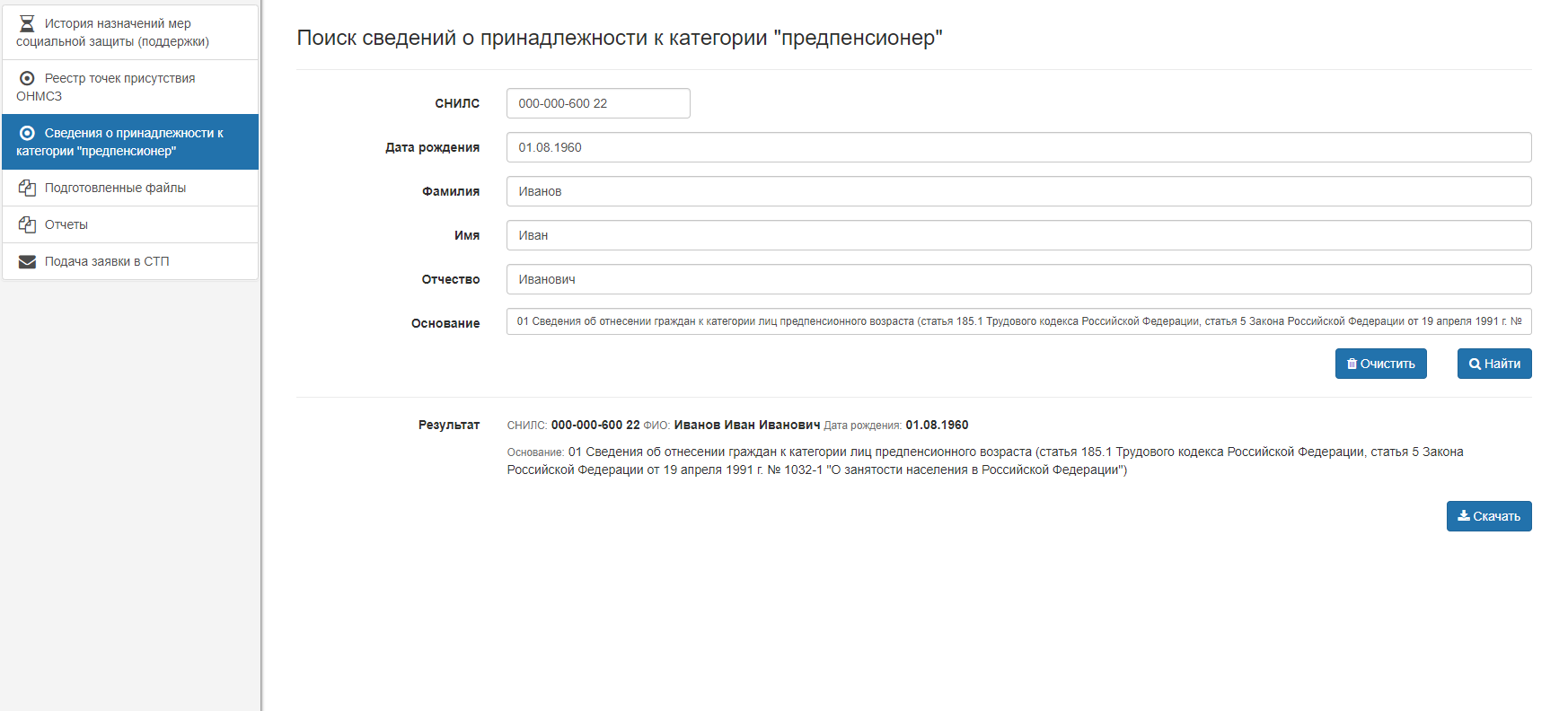  35 – Результаты поиска Для получения сведений из ЕГИССО об отнесении гражданина к категории лиц предпенсионного возраста нажмите кнопку «Скачать». На ПК будет загружен PDF-файл, содержащий информацию по запрашиваемым сведениям.Подготовленные файлыОписание раздела «Подготовленные файлы» см. в разделе 4.3.5. «Отчеты».ОтчетыС помощью разделов «Отчеты» и «Подготовленные файлы» можно получить справку о назначениях по связанным мерам. Справка содержит информацию о фактах, которые назначены одному и тому же лицу по связанным мерам в пересекающиеся периоды.Чтобы сформировать отчет «Справка о назначениях по связанным мерам», необходимо выполнить следующие действия:Перейдите в раздел «Отчеты». Откроется страница (рис. 36).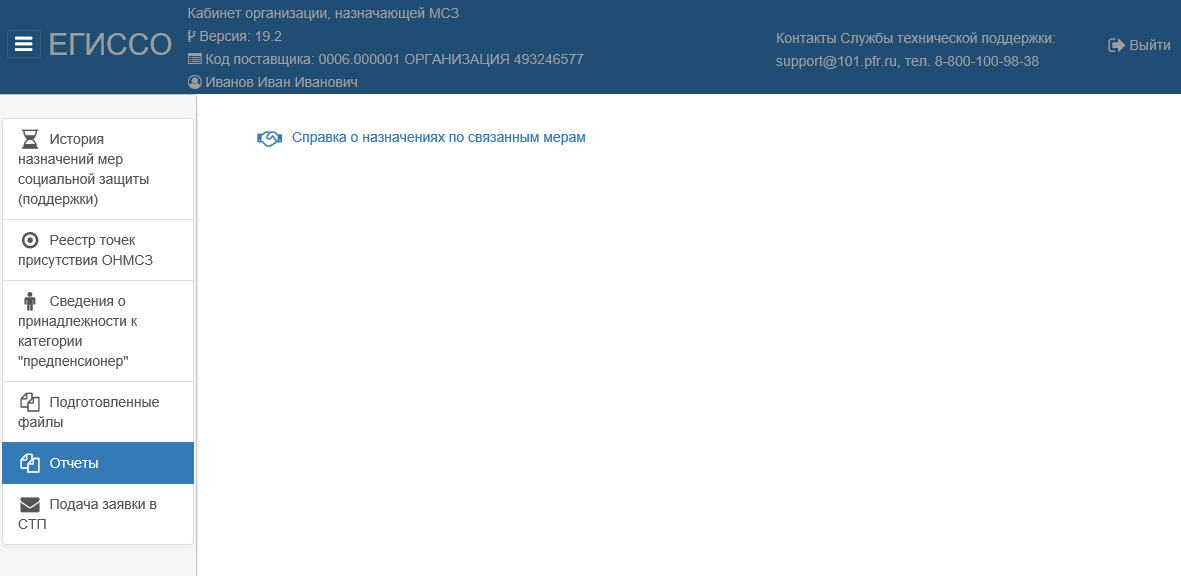  36 – ОтчетыНажмите кнопку «Справка о назначениях по связанным мерам». Откроется страница (рис. 37).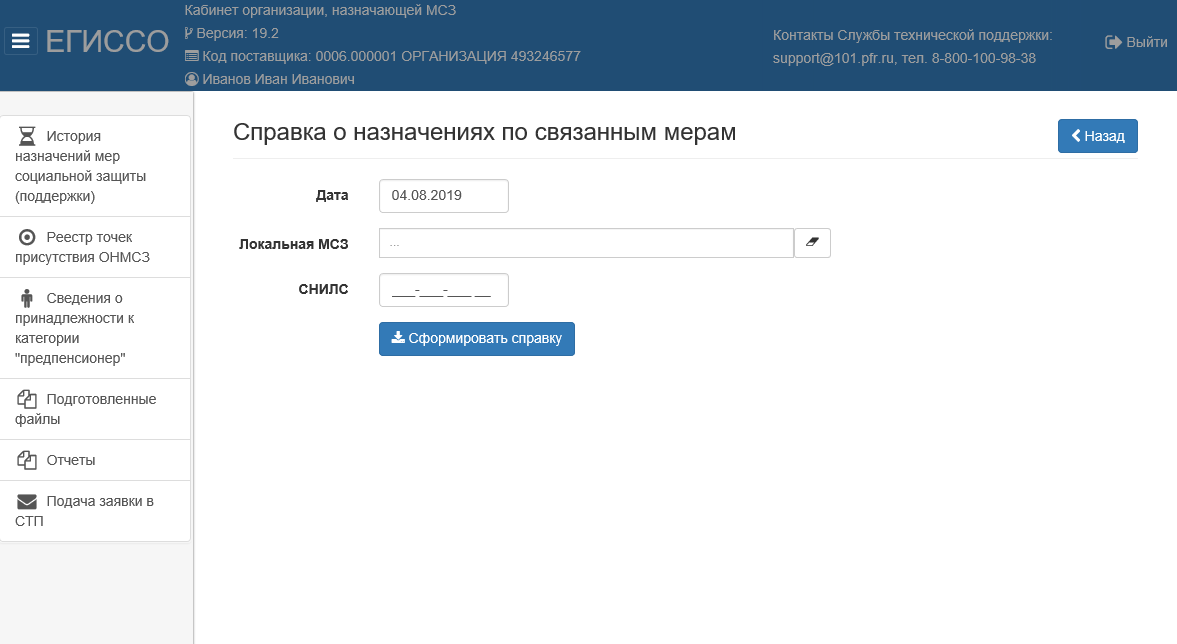  37 – Справка о назначениях по связанным мерамЗаполните поля:«Дата». Поле обязательно для заполнения;«Локальная МСЗ». Содержит список из всех действующих ЛМСЗ поставщика, обслуживающего данный ОНМСЗ. Поле не обязательно для заполнения;«СНИЛС». СНИЛС получателя МСЗ(П). Поле необязательно для заполнения.Нажмите кнопку «Сформировать справку».Перейдите в раздел «Подготовленные файлы». Откроется страница (рис.38).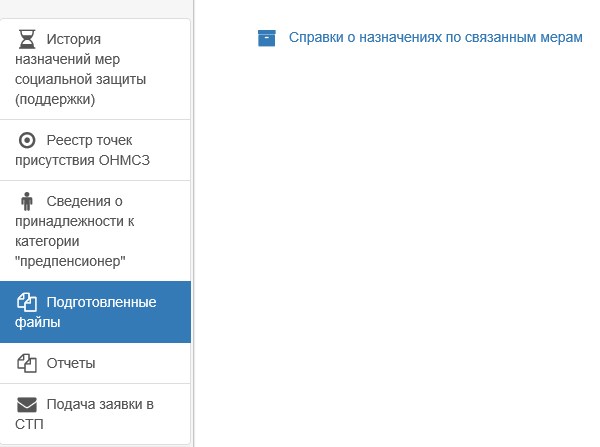  38 – Подготовленные файлыНажмите кнопку «Справки о назначениях по связанным мерам». Откроется страница (рис. 39).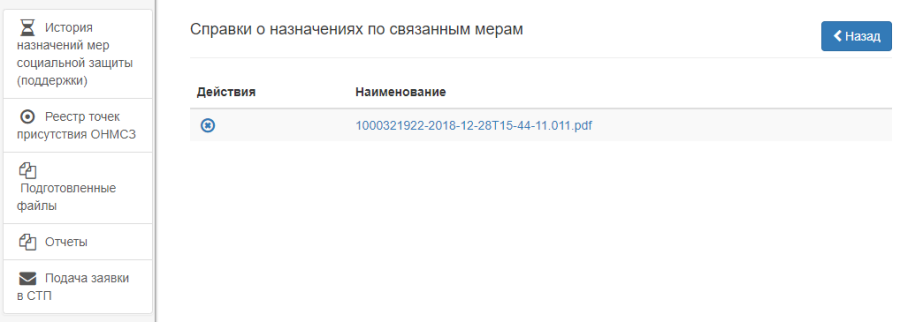  39 – Справки о назначениях по связанным мерамНажмите на ссылку с названием справки. На компьютер пользователя скачается архив, содержащий PDF-файл справки и электронную подпись.Подача заявки в СТПЧтобы подать заявку в СТП:Перейдите в раздел «Подача заявки в СТП». Откроется страница (рис. 40).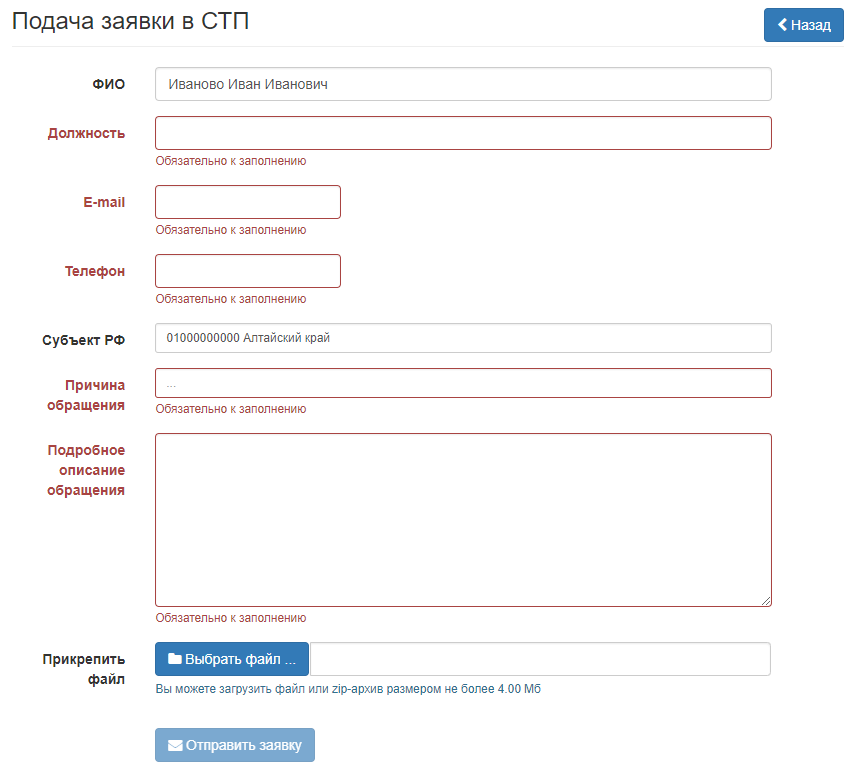  40 – Подача заявки в СТПЗаполните поля:«ФИО». Заполняется автоматически ФИО авторизованного пользователя;«Должность». Должность пользователя;«E-mail». Адрес электронной почты, на который придет подтверждение о регистрации заявки;«Телефон». Телефон пользователя;«Субъект РФ». Введите фрагмент названия субъекта РФ и выберите значение;«Причина обращения». Возможные значения:88.3.1. Консультации по функционалу;88.3.2. Консультации по организационно-правовым вопросам;88.3.3. Консультирование по применению ППО УЭПШ (установка и подписание ЭП);88.5. Ошибки в данных;88.6. Ошибки при работе в системе;88.8. Предложения по развитию системы;88.9. ЕГИССО. Рассмотрение заявок на регистрацию перечня доступных МСЗ(П);«Подробное описание обращения». Рекомендуется указать:шаги для воспроизведения ошибки;точное время возникновения ошибки;дополнительная информация;«Прикрепить файлы». При необходимости загрузите файл размером до 4 Мбайт. Если файлов несколько, объедините их в ZIP-архив.Нажмите кнопку «Отправить заявку». Появится сообщение «Заявка успешно отправлена, информация о ходе рассмотрения заявки будет поступать на почту, указанную в обращении».Аварийные ситуацииПо всем сведениям об отказах, сбоях, аварийных ситуациях, изменениях параметров объекта автоматизации, проводимых корректировках документации и программных средств, наладке технических средств, необходимо завести заявку в support@101.pfr.ru. В теме обращения должно быть обязательно указано ключевое слово «ЕГИССО».Рекомендации по освоениюДля успешного освоения работы с КОНМСЗ необходимо иметь навыки работы с ПК и изучить настоящее «Руководство пользователя».Лист регистрации измененийУТВЕРЖДАЮУТВЕРЖДАЮУТВЕРЖДАЮГенеральный директор ООО «Организационно-технологические решения 2000»Генеральный директор ООО «Организационно-технологические решения 2000»__________________ М.П. «___» ____________ 2021 г.__________________ С.Ю. МанохинМ.П. «___» ____________ 2021 г.__________________ С.Ю. МанохинМ.П. «___» ____________ 2021 г.Единая государственная информационная система социального обеспеченияЕдиная государственная информационная система социального обеспеченияЕдиная государственная информационная система социального обеспеченияРуководство пользователя кабинета органа, назначающего меры социальной поддержкиРуководство пользователя кабинета органа, назначающего меры социальной поддержкиРуководство пользователя кабинета органа, назначающего меры социальной поддержкиЛист утвержденияЛист утвержденияЛист утвержденияКод документа: Код документа: Код документа: Государственный контракт № 202-15 от 16.06.2020Государственный контракт № 202-15 от 16.06.2020Государственный контракт № 202-15 от 16.06.2020СОГЛАСОВАНОСОГЛАСОВАНОСОГЛАСОВАНОСОГЛАСОВАНОНачальник Департамента информационных технологийНачальник Департамента информационных технологийДиректор Дирекции продуктов и программДиректор Дирекции продуктов и программ_______________ А.В. Кожевников_______________ А.В. Кожевников____________________ А.В. Кутищев____________________ А.В. КутищевНачальник Департамента  организации и контроля инвестиционных процессовНачальник Департамента  организации и контроля инвестиционных процессовРуководитель проектаРуководитель проекта__________________ А.С. Андреев__________________ А.С. Андреев_______________ Д.К. Снитковский_______________ Д.К. СнитковскийЗаместитель начальника Департамента федеральных государственных проектовЗаместитель начальника Департамента федеральных государственных проектов____________________ Е.В. Бусурина____________________ Е.В. БусуринаЗаместитель начальника Департамента информационных технологийЗаместитель начальника Департамента информационных технологий_______________ В.Ю Малиновский_______________ В.Ю МалиновскийНачальник Департамента социальных выплатНачальник Департамента социальных выплат____________________ Г.В. Петров____________________ Г.В. ПетровЗаместитель начальника Департамента по обеспечению информационной безопасностиЗаместитель начальника Департамента по обеспечению информационной безопасности____________________ М.В. Садов____________________ М.В. СадовЗаместитель начальника Департамента организации назначения и выплаты пенсийЗаместитель начальника Департамента организации назначения и выплаты пенсий_______________ Н.Н. Сычева_______________ Н.Н. СычеваЗаместитель начальника Департамента вычислительной инфраструктуры и систем связиЗаместитель начальника Департамента вычислительной инфраструктуры и систем связи_______________ Д.Г. Зубарев_______________ Д.Г. ЗубаревПервый заместитель директора Межрегионального информационного центра Пенсионного фонда Российской ФедерацииПервый заместитель директора Межрегионального информационного центра Пенсионного фонда Российской Федерации____________________ С.Ю. Гоцуцов____________________ С.Ю. ГоцуцовНачальник отдела ведения проектной и тендерной документации Департамента информационных технологийНачальник отдела ведения проектной и тендерной документации Департамента информационных технологий____________________ М.С. Петрова____________________ М.С. ПетроваУТВЕРЖДЕНУТВЕРЖДЕНЕдиная государственная информационная система социального обеспеченияЕдиная государственная информационная система социального обеспеченияРуководство пользователя
кабинета органа, назначающего меры социальной поддержкиРуководство пользователя
кабинета органа, назначающего меры социальной поддержкиКод документа: Код документа: Листов: 42Листов: 42№ п/пТермин (сокращение)Определение (расшифровка)АРМ пользователяАвтоматизированное рабочее место пользователяЕГИССОЕдиная государственная информационная система социального обеспеченияЕСИАЕдиная система идентификации и аутентификацииКБККод бюджетной классификацииКОНМСЗКабинет органа, назначающего меры социальной поддержкиКПИКабинет поставщика информацииКриптопровайдерНезависимый модуль, позволяющий осуществлять криптографические операцииЛМСЗ(П)Локальные меры социальной защиты (поддержки) Поставщика информации ЕГИССОМСЗ(П)Мера социальной защиты (поддержки)НПАНормативно-правовой актОИВОрганы исполнительной властиОКТМООбщероссийский классификатор территорий муниципальных образованийОНМСЗОрган, назначающий МСЗ(П)ПИ, Поставщик информацииОИВ или подведомственная ему организация, осуществляющий учет информации о получателях и фактах назначения МСЗ(П), предоставляемых за счет средств федерального бюджета, бюджетов субъектов Российской Федерации и местных бюджетов и фактах их назначения получателямПользователь ЕГИССОРаботники организаций сектора государственного управления, которым предоставлены полномочия по работе в ЕГИССО, на выполнение определенных функций по обработке определенной информации в соответствии с их ролью в бизнес-процессе организацииПорталПодсистема «Портал ЕГИССО»Протокол TLSСтандартизированные криптографические протоколы, обеспечивающие защищённую передачу данных между узлами в сети Интернет (англ. Transport Layer Security – защищённый транспортный узел)ПУВПодсистема установления и выплат мер социальной защиты (поддержки)СистемаЕдиная государственная информационная система социального обеспеченияСНИЛССтраховой номер индивидуального лицевого счета в системе обязательного пенсионного страхования РФТочка присутствияМесто, где гражданин может получить МСЗ(П)№ п/пПодсистема/компонент, к которому предоставляется доступНаименование ролиОпределение ролиПортал ЕГИССО/Кабинет организации, назначающей меры социальной поддержки Пользователь КОНМСЗРоль, присваиваемая уполномоченному сотруднику организации, принимающей решение о назначении МСП. Доступные функции:просмотр реестра фактов назначений МСЗ;просмотр и изменение реестра точек присутствия ОНМСЗ;просмотр сведений о принадлежности к категории "предпенсионер"№ 
версии документаДата 
измененияАвтор 
измененийИзменения